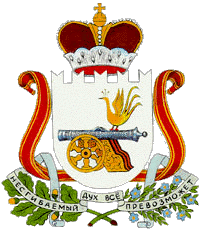 АДМИНИСТРАЦИЯ ШАТАЛОВСКОГО СЕЛЬСКОГО ПОСЕЛЕНИЯ ПОЧИНКОВСКОГО РАЙОНА СМОЛЕНСКОЙ ОБЛАСТИПОСТАНОВЛЕНИЕ от 19.02.2020  года             № 19д.Шаталово          В соответствии с постановлением  Администрации Шаталовского сельского поселения Починковского района Смоленской области от 01.08.2014 г. №  16 «Об утверждении Порядка разработки и реализации муниципальных программ муниципального образования Шаталовского сельского поселения Починковского района  Смоленской области и Порядка проведения оценки эффективности реализации муниципальных программ муниципального образования Шаталовского сельского поселения Починковского района  Смоленской области»     Администрация Шаталовского сельского поселения Починковского района Смоленской области п о с т а н о в л я е т        1.Утвердить прилагаемую муниципальную программу «Комплексные меры	по профилактике терроризма и экстремизма в муниципальном образовании Шаталовское сельское поселение Починковского района Смоленской области на 2020-2024годы».Глава муниципального образованияШаталовского сельского поселения 
Починковского  района Смоленской области 	                                                        Е.А.Зыкова	МУНИЦИПАЛЬНАЯ ПРОГРАММА 
«КОМПЛЕКСНЫЕ МЕРЫ ПО ПРОФИЛАКТИКЕ ТЕРРОРИЗМА И ЭКСТРЕМИЗМА В МУНИЦИПАЛЬНОМ ОБРАЗОВАНИИ ШАТАЛОВСКОЕ СЕЛЬСКОЕ ПОСЕЛЕНИЕ ПОЧИНКОВСКОГО РАЙОНА СМОЛЕНСКОЙ ОБЛАСТИ
НА 2020-2024 ГОДЫ»д. Шаталово2020 годПАСПОРТ МУНИЦИПАЛЬНОЙ ПРОГРАММЫ 
Раздел 1. Общая характеристика социально-экономической сферы реализации муниципальной программы      Необходимость подготовки Программы и последующей ее реализации вызвана тем, что современная ситуация в сфере борьбы с терроризмом и экстремизмом в Российской Федерации остается напряженной.      Наличие потенциально опасных объектов на территории муниципального образования Шаталовское сельское поселения Починковского района Смоленской области обуславливает возможность террористических угроз. На ситуацию существенное влияние оказывают ее географическое положение, многонациональный состав населения, значительная протяженность. Наиболее остро встает проблема обеспечения антитеррористической защищенности объектов социальной сферы. Характерными недостатками по обеспечению безопасности на ряде объектов социальной сферы, здравоохранения, образования, культуры являются: отсутствие тревожной кнопки, систем оповещения, металлических дверей. Имеют место недостаточные знания и отсутствие навыков обучающихся, посетителей и работников правилам поведения в чрезвычайных ситуациях, вызванных проявлениями терроризма и экстремизма.       Терроризм представляет собой сложную систему, состоящую из комплекса взаимодополняющих процессов: идеологических, криминальных, военных, религиозных, экономических и национальных. Любые проявления террористического характера угрожают безопасности государства и ее гражданам, влекут за собой политические, экономические и моральные потери, оказывают сильное психологическое давление на большие массы людей.      Большое значение для организации противодействия экстремизму имеет мониторинг его проявлений, а также недопущение использования средств массовой информации для пропаганды его идей.       В условиях развития современного общества особого внимания требует профилактика терроризма и экстремизма в молодежной среде. Это обусловлено, в первую очередь, тем, что молодёжь представляет собой особую социальную группу, которая в условиях происходящих общественных трансформаций чаще всего оказывается наиболее уязвимой с экономической и социальной точек зрения. Нередко формирующийся у молодых людей комплекс социальных обид принимает форму этнически окрашенного протеста, что создает благоприятные условия для роста на этой почве разного рода «этномигрантофобий». В этих условиях проникновение в молодежную среду экстремистских взглядов и идей может привести, как показывает опыт, к трагическим последствиям – применению насилию в отношении мигрантов, иностранных граждан.Раздел 2. Приоритеты региональной государственной политики в сфере реализации муниципальной программы, цели, целевые показатели, описание ожидаемых конечных результатов, сроки реализации муниципальной программы      Необходимость подготовки Программы и последующей ее реализации вызвана тем, что современная ситуация в сфере борьбы с терроризмом и экстремизмом в Российской Федерации остается напряженной.      Наличие потенциально опасных объектов на территории муниципального образования Шаталовское сельское поселение Починковского района Смоленской области обуславливает возможность террористических угроз. На ситуацию существенное влияние оказывают ее географическое положение, многонациональный состав населения, значительная протяженность. Наиболее остро встает проблема обеспечения антитеррористической защищенности объектов социальной сферы. Характерными недостатками по обеспечению безопасности на ряде объектов социальной сферы, здравоохранения, образования, культуры являются: отсутствие тревожной кнопки, систем оповещения, металлических дверей. Имеют место недостаточные знания и отсутствие навыков обучающихся, посетителей и работников правилам поведения в чрезвычайных ситуациях, вызванных проявлениями терроризма и экстремизма.       Терроризм представляет собой сложную систему, состоящую из комплекса взаимодополняющих процессов: идеологических, криминальных, военных, религиозных, экономических и национальных. Любые проявления террористического характера угрожают безопасности государства и ее гражданам, влекут за собой политические, экономические и моральные потери, оказывают сильное психологическое давление на большие массы людей.      Большое значение для организации противодействия экстремизму имеет мониторинг его проявлений, а также недопущение использования средств массовой информации для пропаганды его идей.       В условиях развития современного общества особого внимания требует профилактика терроризма и экстремизма в молодежной среде. Это обусловлено, в первую очередь, тем, что молодёжь представляет собой особую социальную группу, которая в условиях происходящих общественных трансформаций чаще всего оказывается наиболее уязвимой с экономической и социальной точек зрения. Нередко формирующийся у молодых людей комплекс социальных обид принимает форму этнически окрашенного протеста, что создает благоприятные условия для роста на этой почве разного рода «этномигрантофобий». В этих условиях проникновение в молодежную среду экстремистских взглядов и идей может привести, как показывает опыт, к трагическим последствиям – применению насилию в отношении мигрантов, иностранных граждан.      Данная Программа призвана укрепить меры по профилактике терроризма и экстремизма, устранить причины и условия, способствующие его проявлению, обеспечить защищенность объектов возможных террористических посягательств, готовность к минимизации и ликвидации последствий террористических актов, а также создать эффективную систему просвещения граждан в части исторического единства жителей страны. Реальными механизмами ее осуществления является комплексные меры, направленные на развитие гражданского общества, воспитание патриотизма и интернационализма, противодействие любым проявлениям терроризма и экстремизма.      Основными целями Программы являются создание условий для устранения причин, способствующих проявлению терроризма и экстремизма, в т.ч. устранение предпосылок распространения террористической и экстремисткой идеологии, укрепление межнационального согласия, достижение взаимопонимания и взаимного уважения в вопросах межэтнического и межкультурного сотрудничества.Раздел 3. Обобщенная характеристика основных мероприятий муниципальной программы      Программа предусматривает решение следующих задач:      выявление и устранения причин и условий, способствующих проявлению терроризма, обеспечение защищенности объектов муниципального образования Шаталовское сельское поселение Починковского района Смоленской области от возможных террористических посягательств, а также по минимизации и ликвидации последствий возможных террористических актов;      системное противодействие идеологическим истокам терроризма;      формирование у граждан толерантного сознания и поведения, способствующего противодействию экстремизму и снижению социально-психологической напряженности в обществе;      проведение информационных и пропагандистских мероприятий, направленных на недопущение формирования у граждан террористических намерений и настроений;      Раздел 4. Обоснование ресурсного обеспечения муниципальной программыОбщий объем финансирования муниципальной программы составляет 25,0 тыс. руб.
       Объемы финансирования муниципальной программы подлежат уточнению исходя из реальных возможностей местного  бюджета.Раздел 5. Основные меры правового регулирования в сфере реализации муниципальной программы.Мерами правового регулирования являются:- Федеральный закон от 06 марта 2006 года № 35-ФЗ « О противодействии терроризму»;- Указ Президента РФ от 15 февраля 2006 г. № 116 «О мерах по противодействию терроризму»;- Федеральный закон от 25 июля 2002 года № 114-ФЗ «О противодействии экстремистской деятельности».Направления расходования средств муниципальной программыОб   утверждении   муниципальной 
программы «Комплексные меры попрофилактике терроризма и экстремизма в муниципальном образовании Шаталовское сельское поселение Починковского района Смоленской области на 2020-2024 годы»УтвержденаПостановлением Администрации Шаталовского сельского поселения Починковского района Смоленской областиот «  19» февраля 2020 года  № 19Ответственный исполнитель основных мероприятий муниципальной программы  Администрация Шаталовского сельского поселения Починковского района Смоленской областиЦель муниципальной программыСовершенствование системы профилактических мер антитеррористической и анти экстремисткой направленности; устранение предпосылок распространения террористической и экстремисткой идеологии, укрепление межнационального согласия, достижение взаимопонимания и взаимного уважения в вопросах межэтнического сотрудничестваЦелевые показатели реализации муниципальной программы  создание условий для повышения эффективности совместной деятельности органов местного самоуправления муниципального образования Шаталовского сельского поселения Починковского района Смоленской области, правоохранительных и иных органов; усиление антитеррористической защищенности объектов социальной сферы, здравоохранения, образования;привлечение граждан, негосударственных структур, в т.ч. СМИ и общественных объединений, для обеспечения максимальной эффективности деятельности по профилактике проявлений терроризма и экстремизма; 
проведение пропагандисткой работы с населением на территории муниципального образования «Починковский район», направленной на предупреждение террористической и экстремисткой деятельности, повышение бдительности; минимизация и ликвидация последствий возможных террористических актов на территории муниципального образования Шаталовского сельского поселения Починковского района Смоленской областиСроки реализации муниципальной программы2020-2024 годаОбъемы ассигнований муниципальной программы (по годам реализации и в разрезе источников финансирования)Общий объем финансирования Программы 25 000,00 рублей, из них:- средства местного бюджета –                       25 000,00рублей;в том числе по годам:2020 год – 5000,00 рублей;2021 год – 5000,00 рублей;2022 год –  5000,00 рублей;2023 год – 5000,00 рублей;2024 год – 5000,00 рублей.Ожидаемые результаты реализациимуниципальной программыПрепятствование организации и деятельности националистических экстремистских молодёжных группировок;
укрепление межнациональных отношений;
снижение возможности совершения террористических актов на территории муниципального образования Шаталовское сельское поселение Починковского района Смоленской области, создание системы технической защиты объектов социальной сферы, образования, здравоохранения и объектов с массовым пребыванием людей№ п/пНаименование мероприятийНаименование мероприятийСрокииспол-ненияСрокииспол-ненияИсточникфинансированияОбъем финансирования, тыс. руб.Объем финансирования, тыс. руб.Объем финансирования, тыс. руб.Объем финансирования, тыс. руб.Объем финансирования, тыс. руб.Объем финансирования, тыс. руб.Объем финансирования, тыс. руб.Объем финансирования, тыс. руб.Объем финансирования, тыс. руб.Исполнители№ п/пНаименование мероприятийНаименование мероприятийСрокииспол-ненияСрокииспол-ненияИсточникфинансирования2020202020212022202220232024202420241.1Уточнение финансовых и материальных ресурсов муниципального образования Шаталовское сельское поселение Починковского района  для предупреждения и ликвидации чрезвычайных ситуацийУточнение финансовых и материальных ресурсов муниципального образования Шаталовское сельское поселение Починковского района  для предупреждения и ликвидации чрезвычайных ситуацийАдминист-рация1.2Организация проведения комплексного обследования и технической инвентаризации потенциально-опасных объектов, гидротехнических сооруженийОрганизация проведения комплексного обследования и технической инвентаризации потенциально-опасных объектов, гидротехнических сооруженийАдминист-рация 1.3Проведение членами комиссионных проверок антитеррористической защищенности уязвимых в террористическом отношении объектов особой важности и повышенной опасности Проведение членами комиссионных проверок антитеррористической защищенности уязвимых в террористическом отношении объектов особой важности и повышенной опасности Админист-рация1.4.Мониторинг деятельности религиозных, молодёжных обществ и политических организацийМониторинг деятельности религиозных, молодёжных обществ и политических организацийАдминист-рация1.5.Размещение в газете «Сельская новь» информации о выявленных на территории муниципального образования «Починковский район» террористических угрозахРазмещение в газете «Сельская новь» информации о выявленных на территории муниципального образования «Починковский район» террористических угрозахАдминист-рация 1.6.Размещение в газете «Сельская новь» информации о профилактики терроризма и экстремизмаРазмещение в газете «Сельская новь» информации о профилактики терроризма и экстремизмаАдминистрация1.7.Разработка и изготовление наглядно-агитационной продукции (плакатов) о порядке и правилах поведения населения при угрозе возникновения чрезвычайных ситуацийРазработка и изготовление наглядно-агитационной продукции (плакатов) о порядке и правилах поведения населения при угрозе возникновения чрезвычайных ситуацийместный бюжет5,05,05,05,05,05,05,05,05,0Админист-рация1.8.Проведения семинара-совещания по вопросам предупреждения террористических актов, чрезвычайных ситуаций и обеспечения пожарной безопасности с работниками  в Администрации Проведения семинара-совещания по вопросам предупреждения террористических актов, чрезвычайных ситуаций и обеспечения пожарной безопасности с работниками  в Администрации Админист-рацияИтого по всем разделамИтого по всем разделамИтого по всем разделамИтого по всем разделам5,05,05,05,05,05,05,05,0